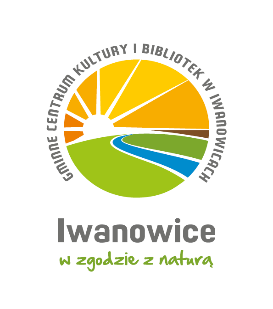 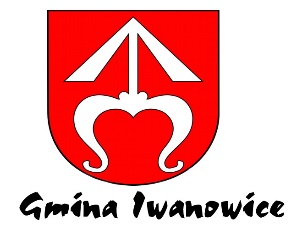          Gminne Centrum Kultury i Bibliotek  w Iwanowicach                WNIOSEK O PRZYZNANIE PATRONATU NA REALIZACJĘ PRZEDSIĘWZIĘCIA – PROJEKTU (2019 r.)........................................................                          Iwanowice Włościańskie,……………………………organizator przedsięwzięcia - projektu                             ……………………………………adres……………………………………telefonGminne Centrum Kultury i Bibliotek  w Iwanowicach                Iwanowice Włościańskie 99; 32-095 Iwanowice 1. Wnioskodawca (nazwa)2. Adres wnioskodawcy3. REGON, NIP4. Nazwa przedsięwzięcia - projektu5. Opis przedsięwzięcia - projektu6. Cel przedsięwzięcia - projektu7. Charakter przedsięwzięcia - projektu  Kultura             Promocja Oświata             Inne………………  Sport8. Forma przedsięwzięcia - projektu  Festyn            Konferencja  Konkurs         Zawody  Koncert  Inna  (opis) …………………………………………………………………………………………………………………………………………………………………………………..9. Zasięg terytorialny  przedsięwzięcia - projektu Sołectwo  jakie ....................................................................... Gmina Iwanowice 10.  Potencjalni odbiorcy, do których kierowane jest przedsięwzięcie - projekt (grupa docelowa)11. Przewidywana liczba uczestników do 20 osób                    od 20 do 50 osób od 50 do 100 ponad 100 osób12. Czy przedsięwzięcie - projekt jest organizowane cyklicznie? 
Jeżeli tak, to od kiedy? TAK   NIE                Od kiedy.......................................................................13. Jeżeli przedsięwzięcie-projekt jest cykliczny, 
jakimi dotacjami były objęte poprzednie edycje?14. Planowane przedsięwzięcie-projekt będzie objęty innymi dotacjami lub wkładem własnym (w tym rzeczowym)Opis jakimi………………………..15. Czy są przewidziane opłaty   związane z uczestnictwemw przedsięwzięciu - projekcie?(bilety, opłaty za powierzchnię wystawienniczą itp.) TAK     Cena biletu wstępu   ......................................................... NIE          16.Termin17.Miejsce18.Lista ewentualnych sponsorów19.Załączniki Program przedsięwzięcia-projektu                   Pismo przewodnie Inne   ..............................................................................................20.Osoba odpowiedzialna z ramienia organizatora – kontakt: telefon, e-mail21.Informacja w jakich materiałach będzie zamieszczony herb i/lub logo Gminy Iwanowice  oraz informacja o wsparciu GCKiB  Iwanowice  Herb Gminy  ( jakie materiały)……………………………………………………………….Podpis wnioskodawcy